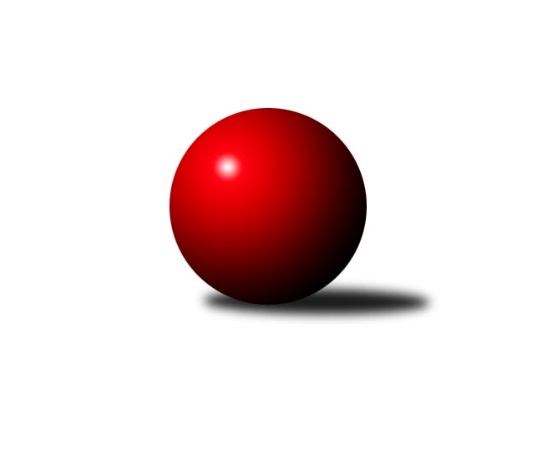 Č.13Ročník 2022/2023	5.2.2023Nejlepšího výkonu v tomto kole: 3422 dosáhlo družstvo: TJ Centropen Dačice B3. KLM D 2022/2023Výsledky 13. kolaSouhrnný přehled výsledků:KK Jihlava B	- KK Vyškov B	6:2	3366:3222	15.0:9.0	4.2.TJ Loko České Budějovice 	- TJ Start Jihlava 	5:3	3189:3185	14.0:10.0	4.2.TJ Centropen Dačice B	- TJ Sokol Mistřín 	7.5:0.5	3422:3295	17.0:7.0	4.2.TJ Lokomotiva Valtice  	- TJ Sokol Slavonice	6:2	3146:3140	13.5:10.5	4.2.TJ Sokol Šanov 	- KK Slavoj Žirovnice 		dohrávka		8.4.Tabulka družstev:	1.	TJ Sokol Šanov	11	7	1	3	53.5 : 34.5 	139.5 : 124.5 	 3255	15	2.	TJ Sokol Slavonice	12	7	0	5	55.5 : 40.5 	150.0 : 138.0 	 3268	14	3.	TJ Loko České Budějovice	12	6	2	4	54.5 : 41.5 	156.5 : 131.5 	 3262	14	4.	KK Slavoj Žirovnice	11	6	1	4	44.0 : 44.0 	131.5 : 132.5 	 3255	13	5.	KK Jihlava B	12	6	1	5	49.0 : 47.0 	135.0 : 153.0 	 3267	13*	6.	TJ Start Jihlava	12	5	2	5	50.0 : 46.0 	148.5 : 139.5 	 3230	12	7.	TJ Sokol Mistřín	12	5	1	6	48.5 : 47.5 	154.0 : 134.0 	 3236	11	8.	TJ Centropen Dačice B	12	4	2	6	45.5 : 50.5 	145.0 : 143.0 	 3323	10	9.	TJ Lokomotiva Valtice 	12	5	0	7	43.0 : 53.0 	134.0 : 154.0 	 3194	10	10.	Vltavan Loučovice	11	3	3	5	37.5 : 50.5 	128.0 : 136.0 	 3204	9	11.	KK Vyškov B	13	4	1	8	39.0 : 65.0 	138.0 : 174.0 	 3245	9  * Družstvu KK Jihlava B budou v konečné tabulce odečteny 2 body
Podrobné výsledky kola:	 KK Jihlava B	3366	6:2	3222	KK Vyškov B	Jaroslav Matějka	137 	 135 	 169 	128	569 	 1:3 	 613 	 142	152 	 162	157	Pavel Vymazal	Miroslav Pleskal	142 	 152 	 155 	139	588 	 1:3 	 578 	 155	154 	 122	147	Tomáš Vejmola	Jakub Čopák	138 	 132 	 133 	143	546 	 3:1 	 540 	 131	139 	 129	141	Kamil Bednář	Vít Jírovec	151 	 145 	 136 	139	571 	 4:0 	 498 	 126	122 	 122	128	Pavel Zaremba *1	Martin Dolák	137 	 126 	 134 	138	535 	 3:1 	 479 	 124	132 	 104	119	Tomáš Jelínek	Lukáš Novák	138 	 170 	 123 	126	557 	 3:1 	 514 	 156	125 	 114	119	Jan Večerkarozhodčí: Stanislav Partlstřídání: *1 od 64. hodu Jaroslav ZahrádkaNejlepší výkon utkání: 613 - Pavel Vymazal	 TJ Loko České Budějovice 	3189	5:3	3185	TJ Start Jihlava 	Martin Voltr	129 	 140 	 114 	135	518 	 2:2 	 533 	 132	136 	 131	134	Zdeněk Švehlík	Tomáš Reban	120 	 133 	 114 	129	496 	 1:3 	 523 	 138	125 	 129	131	Martin Votava	Jiří Bláha	122 	 140 	 121 	142	525 	 2:2 	 532 	 129	134 	 145	124	Petr Hlaváček	Jan Sýkora	152 	 128 	 119 	139	538 	 4:0 	 491 	 136	127 	 109	119	Roman Doležal	Zdeněk Kamiš	132 	 129 	 141 	136	538 	 2:2 	 535 	 137	145 	 128	125	Sebastián Zavřel	Lukáš Klojda	157 	 151 	 145 	121	574 	 3:1 	 571 	 143	141 	 123	164	Petr Votavarozhodčí: Václav Klojda st.Nejlepší výkon utkání: 574 - Lukáš Klojda	 TJ Centropen Dačice B	3422	7.5:0.5	3295	TJ Sokol Mistřín 	Petr Janák	167 	 156 	 136 	154	613 	 4:0 	 536 	 160	127 	 125	124	Josef Blaha	Milan Kabelka	141 	 149 	 134 	157	581 	 3:1 	 537 	 125	147 	 139	126	Radek Blaha	Jan Neuvirt	130 	 147 	 149 	136	562 	 3:1 	 568 	 144	146 	 147	131	Marek Ingr	Dušan Rodek	138 	 139 	 122 	140	539 	 2:2 	 530 	 115	134 	 138	143	Petr Valášek	Lukáš Prkna	134 	 132 	 135 	152	553 	 3:1 	 550 	 143	131 	 132	144	Martin Fiala	Tomáš Bártů	145 	 136 	 151 	142	574 	 2:2 	 574 	 138	139 	 165	132	Radim Pešlrozhodčí: Václav ZajícNejlepší výkon utkání: 613 - Petr Janák	 TJ Lokomotiva Valtice  	3146	6:2	3140	TJ Sokol Slavonice	Josef Vařák	137 	 118 	 136 	115	506 	 2:2 	 528 	 148	117 	 121	142	Jiří Matoušek	David Stára	144 	 133 	 143 	117	537 	 3:1 	 517 	 134	123 	 134	126	Miroslav Kadrnoška	Zdeněk Musil	136 	 122 	 134 	138	530 	 2:2 	 546 	 120	141 	 155	130	Pavel Blažek	Robert Herůfek	104 	 142 	 120 	145	511 	 2:2 	 499 	 135	117 	 122	125	Josef Petrik	Jan Herzán	146 	 125 	 134 	120	525 	 2.5:1.5 	 520 	 143	127 	 130	120	David Drobilič	František Herůfek ml.	130 	 127 	 147 	133	537 	 2:2 	 530 	 125	128 	 132	145	Jiří Ondrák ml.rozhodčí: GeczNejlepší výkon utkání: 546 - Pavel BlažekPořadí jednotlivců:	jméno hráče	družstvo	celkem	plné	dorážka	chyby	poměr kuž.	Maximum	1.	Josef Brtník 	TJ Centropen Dačice B	574.05	378.5	195.6	2.6	4/6	(591)	2.	Pavel Kabelka 	TJ Centropen Dačice B	572.32	373.7	198.6	2.2	5/6	(617)	3.	Petr Janák 	TJ Centropen Dačice B	571.72	376.2	195.6	3.9	6/6	(613)	4.	Petr Mika 	TJ Sokol Šanov 	569.96	378.8	191.1	4.3	4/5	(632)	5.	Petr Votava 	TJ Start Jihlava 	568.95	374.1	194.8	3.2	7/7	(627)	6.	Jaroslav Mihál 	TJ Loko České Budějovice 	565.75	375.2	190.6	3.7	7/7	(616)	7.	Jiří Matoušek 	TJ Sokol Slavonice	565.00	373.8	191.2	3.6	6/7	(592)	8.	Jaroslav Matějka 	KK Jihlava B	564.23	377.2	187.1	4.0	5/6	(601)	9.	Tomáš Vejmola 	KK Vyškov B	564.08	370.0	194.1	5.0	8/8	(602)	10.	Martin Votava 	TJ Start Jihlava 	562.40	370.4	192.0	3.3	7/7	(591)	11.	Josef Gondek 	Vltavan Loučovice	562.33	373.1	189.3	5.1	6/7	(604)	12.	Martin Voltr 	TJ Loko České Budějovice 	562.22	372.5	189.7	6.1	6/7	(619)	13.	Pavel Vymazal 	KK Vyškov B	560.71	371.7	189.0	4.7	7/8	(613)	14.	Patrik Solař 	KK Slavoj Žirovnice 	558.90	378.3	180.6	6.4	5/5	(609)	15.	Tomáš Červenka 	TJ Sokol Šanov 	557.83	366.0	191.9	5.0	5/5	(589)	16.	Radim Pešl 	TJ Sokol Mistřín 	556.04	370.1	185.9	3.8	7/7	(603)	17.	Jakub Čopák 	KK Jihlava B	555.93	375.6	180.4	4.4	6/6	(585)	18.	Martin Čopák 	KK Jihlava B	555.31	372.4	182.9	5.2	6/6	(598)	19.	Ladislav Chalupa 	TJ Sokol Slavonice	553.43	371.4	182.0	5.1	5/7	(577)	20.	Josef Vařák 	TJ Lokomotiva Valtice  	552.14	371.6	180.5	6.2	6/7	(594)	21.	David Stára 	TJ Lokomotiva Valtice  	552.12	367.8	184.4	4.4	5/7	(572)	22.	Lukáš Novák 	KK Jihlava B	551.24	367.1	184.2	4.4	5/6	(579)	23.	Matyáš Stránský 	KK Jihlava B	550.55	376.6	174.0	6.2	5/6	(589)	24.	Tomáš Bártů 	TJ Centropen Dačice B	549.43	368.9	180.5	4.2	6/6	(593)	25.	Marek Ingr 	TJ Sokol Mistřín 	548.33	363.0	185.4	4.4	7/7	(585)	26.	Michal Dostál 	TJ Sokol Slavonice	547.87	367.4	180.5	3.9	5/7	(563)	27.	Lukáš Klojda 	TJ Loko České Budějovice 	547.60	374.9	172.7	6.6	5/7	(577)	28.	František Jakoubek 	KK Slavoj Žirovnice 	546.95	370.6	176.4	5.6	5/5	(589)	29.	Milan Kabelka 	TJ Centropen Dačice B	546.75	367.3	179.4	4.3	4/6	(589)	30.	Libor Kočovský 	KK Slavoj Žirovnice 	545.27	374.6	170.7	7.9	5/5	(662)	31.	František Herůfek  ml.	TJ Lokomotiva Valtice  	544.83	370.7	174.1	7.5	7/7	(575)	32.	Miroslav Pleskal 	KK Jihlava B	544.08	368.0	176.1	5.1	4/6	(597)	33.	Milan Volf 	TJ Sokol Šanov 	543.80	367.4	176.5	7.1	4/5	(568)	34.	Jiří Konvalinka 	TJ Sokol Šanov 	543.45	361.1	182.4	5.1	4/5	(592)	35.	Miroslav Šuba 	Vltavan Loučovice	542.10	370.5	171.6	6.1	6/7	(587)	36.	Jiří Ondrák  ml.	TJ Sokol Slavonice	542.07	355.6	186.5	4.8	5/7	(555)	37.	Jaroslav Suchánek 	Vltavan Loučovice	541.80	366.3	175.5	5.4	5/7	(576)	38.	František Kožich 	KK Slavoj Žirovnice 	541.20	359.3	182.0	5.3	5/5	(559)	39.	Martin Fiala 	TJ Sokol Mistřín 	540.45	355.5	184.9	3.3	7/7	(575)	40.	David Drobilič 	TJ Sokol Slavonice	540.39	364.4	176.0	5.3	7/7	(577)	41.	Jan Zifčák  ml.	TJ Sokol Šanov 	539.44	361.9	177.6	6.1	5/5	(591)	42.	Kamil Bednář 	KK Vyškov B	538.94	375.9	163.0	6.6	6/8	(565)	43.	Pavel Blažek 	TJ Sokol Slavonice	538.71	361.9	176.8	5.3	7/7	(558)	44.	Robert Weis 	Vltavan Loučovice	538.08	371.4	166.7	7.0	6/7	(572)	45.	Miroslav Kadrnoška 	TJ Sokol Slavonice	536.34	368.5	167.9	4.8	7/7	(585)	46.	Petr Valášek 	TJ Sokol Mistřín 	534.96	360.8	174.2	5.4	6/7	(605)	47.	Jan Neuvirt 	TJ Centropen Dačice B	534.83	362.3	172.5	6.5	5/6	(562)	48.	Jan Smolena 	Vltavan Loučovice	534.30	363.4	170.9	8.5	6/7	(563)	49.	Lukáš Prkna 	TJ Centropen Dačice B	532.96	357.7	175.2	6.2	5/6	(565)	50.	Tomáš Jelínek 	KK Vyškov B	532.40	369.0	163.5	8.6	7/8	(584)	51.	Roman Doležal 	TJ Start Jihlava 	530.49	356.6	173.9	3.8	7/7	(588)	52.	Michal Stieranka 	TJ Sokol Šanov 	530.35	362.7	167.7	7.0	5/5	(547)	53.	Petr Hlaváček 	TJ Start Jihlava 	528.49	361.6	166.9	6.9	7/7	(561)	54.	David Švéda 	KK Slavoj Žirovnice 	527.77	360.2	167.6	4.6	5/5	(586)	55.	Eduard Varga 	KK Vyškov B	527.00	372.3	154.7	11.0	6/8	(563)	56.	Libor Dušek 	Vltavan Loučovice	525.50	373.3	152.2	8.5	6/7	(560)	57.	Pavel Ryšavý 	KK Slavoj Žirovnice 	525.42	353.1	172.3	7.1	4/5	(572)	58.	Jan Herzán 	TJ Lokomotiva Valtice  	523.89	365.7	158.2	8.5	7/7	(552)	59.	Zdeněk Musil 	TJ Lokomotiva Valtice  	523.25	352.8	170.5	6.5	6/7	(550)	60.	Sebastián Zavřel 	TJ Start Jihlava 	523.07	352.5	170.5	7.1	5/7	(546)	61.	Radek Blaha 	TJ Sokol Mistřín 	522.69	354.5	168.2	6.3	7/7	(622)	62.	Jan Sýkora 	TJ Loko České Budějovice 	521.47	358.4	163.0	5.9	5/7	(555)	63.	Josef Blaha 	TJ Sokol Mistřín 	517.88	356.3	161.6	6.6	6/7	(603)	64.	Robert Herůfek 	TJ Lokomotiva Valtice  	514.00	359.4	154.6	10.1	5/7	(559)		Zbyněk Bábíček 	TJ Sokol Mistřín 	581.00	395.5	185.5	6.0	2/7	(598)		Vít Jírovec 	KK Jihlava B	571.00	371.0	200.0	4.0	1/6	(571)		Roman Macek 	TJ Sokol Mistřín 	557.38	369.9	187.5	5.6	4/7	(581)		Zdeněk Kamiš 	TJ Loko České Budějovice 	555.08	375.8	179.3	3.8	3/7	(571)		Miroslav Čekal 	KK Slavoj Žirovnice 	551.33	369.9	181.4	5.7	3/5	(565)		Dušan Rodek 	TJ Centropen Dačice B	550.50	354.0	196.5	2.5	2/6	(562)		Roman Krůza 	TJ Lokomotiva Valtice  	548.33	368.7	179.7	6.0	3/7	(561)		Jan Večerka 	KK Vyškov B	547.25	363.9	183.4	4.8	5/8	(598)		Aleš Procházka 	TJ Sokol Šanov 	545.00	364.0	181.0	5.0	1/5	(545)		Jiří Vlach 	TJ Start Jihlava 	544.58	361.6	183.0	5.0	4/7	(570)		Václav Klojda  ml.	TJ Loko České Budějovice 	543.75	367.0	176.8	5.0	4/7	(570)		Roman Mlynarik 	TJ Lokomotiva Valtice  	543.67	373.2	170.5	7.8	3/7	(573)		Tomáš Reban 	TJ Loko České Budějovice 	541.22	373.1	168.1	7.4	3/7	(570)		Pavel Zaremba 	KK Vyškov B	541.00	361.7	179.3	8.2	4/8	(574)		Petr Bakaj 	TJ Sokol Šanov 	532.50	360.5	172.0	5.3	2/5	(557)		Ivan Torony 	TJ Sokol Šanov 	532.00	367.0	165.0	9.0	1/5	(532)		Jiří Bláha 	TJ Loko České Budějovice 	531.00	364.7	166.3	7.8	3/7	(556)		Tomáš Dejmek 	KK Jihlava B	531.00	366.0	165.0	9.0	1/6	(531)		Martin Jirkal 	Vltavan Loučovice	528.00	350.0	178.0	5.0	1/7	(528)		Pavel Černý 	TJ Loko České Budějovice 	524.00	351.5	172.5	5.5	4/7	(546)		Jiří Douda 	TJ Loko České Budějovice 	523.00	356.3	166.7	5.7	3/7	(563)		Jiří Poláček 	TJ Start Jihlava 	522.00	372.0	150.0	5.0	1/7	(522)		Jaroslav Klimentík 	TJ Sokol Šanov 	516.00	358.3	157.7	9.8	3/5	(550)		Petr Večerka 	KK Vyškov B	515.00	354.0	161.0	7.0	1/8	(515)		Martin Dolák 	KK Jihlava B	510.88	346.1	164.8	5.3	2/6	(555)		Tomáš Polánský 	TJ Loko České Budějovice 	509.00	344.0	165.0	10.0	1/7	(509)		Jaroslav Zahrádka 	KK Vyškov B	507.00	348.0	159.0	6.0	1/8	(507)		Zdeněk Švehlík 	TJ Start Jihlava 	502.58	345.3	157.3	8.0	4/7	(538)		Tomáš Suchánek 	Vltavan Loučovice	501.50	335.0	166.5	3.5	2/7	(507)		Josef Petrik 	TJ Sokol Slavonice	499.00	350.0	149.0	8.0	1/7	(499)		Robert Gecs 	TJ Lokomotiva Valtice  	461.00	331.0	130.0	11.0	1/7	(461)		Zbyněk Škoda 	TJ Lokomotiva Valtice  	449.00	321.0	128.0	17.0	1/7	(449)Sportovně technické informace:Starty náhradníků:registrační číslo	jméno a příjmení 	datum startu 	družstvo	číslo startu20747	Josef Petrik	04.02.2023	TJ Sokol Slavonice	1x17935	Pavel Zaremba	04.02.2023	KK Vyškov B	2x23693	Jaroslav Zahrádka	04.02.2023	KK Vyškov B	2x
Hráči dopsaní na soupisku:registrační číslo	jméno a příjmení 	datum startu 	družstvo	Program dalšího kola:14. kolo11.2.2023	so	10:00	TJ Loko České Budějovice  - KK Slavoj Žirovnice 				TJ Start Jihlava  - -- volný los --	11.2.2023	so	12:30	KK Vyškov B - TJ Centropen Dačice B	11.2.2023	so	14:30	TJ Sokol Slavonice - TJ Sokol Šanov 	11.2.2023	so	15:00	Vltavan Loučovice - KK Jihlava B	11.2.2023	so	16:30	TJ Sokol Mistřín  - TJ Lokomotiva Valtice  	Nejlepší šestka kola - absolutněNejlepší šestka kola - absolutněNejlepší šestka kola - absolutněNejlepší šestka kola - absolutněNejlepší šestka kola - dle průměru kuželenNejlepší šestka kola - dle průměru kuželenNejlepší šestka kola - dle průměru kuželenNejlepší šestka kola - dle průměru kuželenNejlepší šestka kola - dle průměru kuželenPočetJménoNázev týmuVýkonPočetJménoNázev týmuPrůměr (%)Výkon2xPavel VymazalVyškov B6132xPavel VymazalVyškov B113.156132xPetr JanákDačice6133xPetr JanákDačice110.836133xPetr MikaŠanov6043xPetr MikaŠanov109.916044xPatrik SolařŽirovnice 5952xLukáš KlojdaČ. Buděj.109.385742xMiroslav PleskalJihlava5885xPetr VotavaStart Jihlava108.815712xMilan KabelkaDačice5812xMiroslav PleskalJihlava108.54588